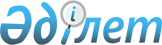 О внесении изменения в постановление акимата области от 28 сентября 2007 года N 307
					
			Утративший силу
			
			
		
					Постановление Акимата Актюбинской области от 3 января 2008 года N 1. Зарегистрировано Департаментом юстиции Актюбинской области 14 января 2008 года N 3237. Утратило силу постановлением акимата Актюбинской области от 21 декабря 2012 года № 461      Сноска. Утратило силу постановлением акимата Актюбинской области от 21.12.2012 № 461.      

В соответствии со статьей 27 Закона Республики Казахстан от 23 января 2001 года N 148 "О местном государственном управлении в Республике Казахстан" акимат области ПОСТАНОВЛЯЕТ: 

      1. Внести в постановление акимата области от 28 сентября 2007 года N 307 "О наложении карантина по горчаку ползучему (розовому) на хозяйства области и принятии неотложных мер по его локализации и ликвидиации", зарегистрированное в департаменте юстиции Актюбинской области от 15 октября 2007 года N 3226, следующее изменение:

      в приложении 1 постановления в графе "наименование хозяйств" исключить слова "ТОО Елим Табантал".

      2. Настоящее постановление вступает в силу со дня государственной регистрации в департаменте юстиции Актюбинской области и вводится в действие по истечении 10 календарных дней со дня его первого официального опубликования в печати.      Аким области
					© 2012. РГП на ПХВ «Институт законодательства и правовой информации Республики Казахстан» Министерства юстиции Республики Казахстан
				